Chair - Board Of Trustees 
Approx. 5 hours per month
Voluntary Position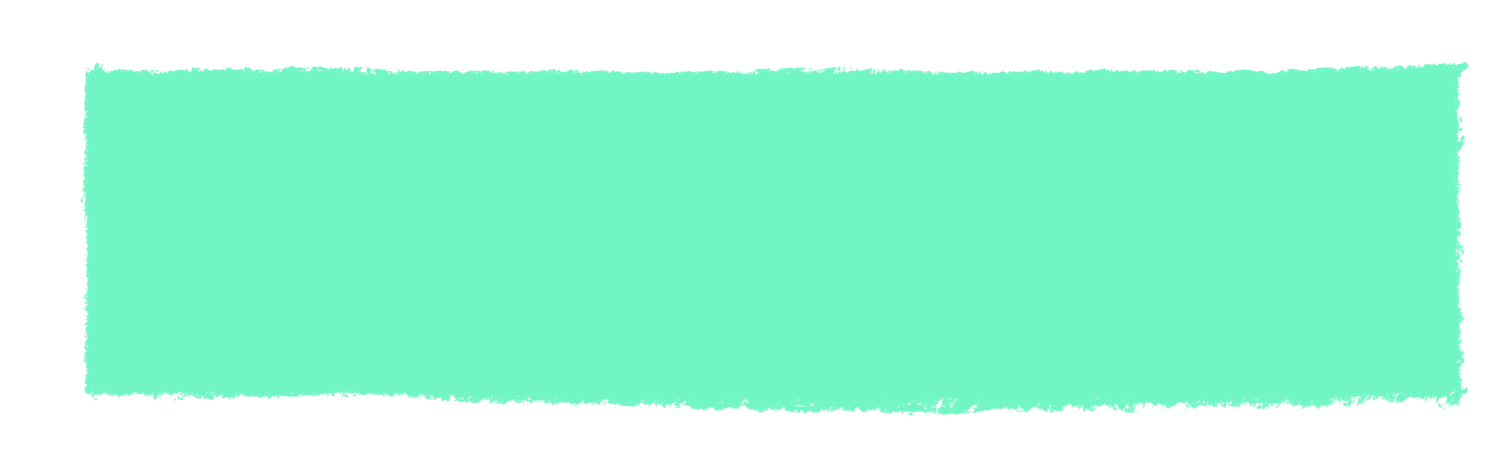 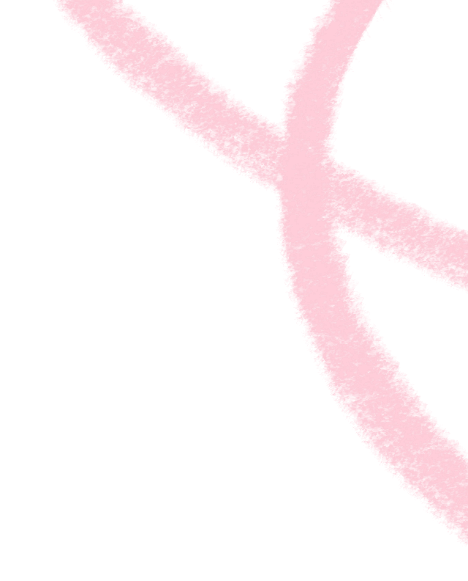 Closing date for applications Sunday 5th Dec 2021 at midnight.Rochdale and District Mind are looking for the next Chair of our Board of Trustees. The chair is responsible for presiding over Board Meetings, directly supporting the CEO and having the passion and drive to help make a change within the community that we serve. Whether you’re an experienced trustee or taking your first steps into governance, if you have the commitment, values and skills, then we want to hear from you.We’re looking for a dedicated, empathetic and ambitious leader to help make our mission a reality and lead the organisation closer towards our ultimate ambition: a society where everyone experiencing a mental health problem gets both support and respect.As a Chair, supported by our Board Of Trustees, you will: Provide leadership to the organisation and the board, ensuring that everyone remains focused on the delivery of the organisation’s charitable purposes in order to provide greater public benefit.Think strategically and creatively.Scrutinise the impact we’re having and provide challenge where appropriate.Communicate clearly and sensitively in group discussions.Use independent judgement to contribute to decisions on behalf of the organisation.    Represent the organisation externally and be committed to our values.Receive an induction, training and have your expenses reimbursed. Have opportunities to develop new skills and an annual appraisal to help support your development.We encourage applications from people with lived experience of mental health problems and from all ethnic, socio-economic, religious and professional and personal backgrounds. To download an application pack please visit: https://www.rochdalemind.org.uk/get-involved/job-vacancies/   Please send completed application forms to: johnconsterdine@rochdalemind.org.uk